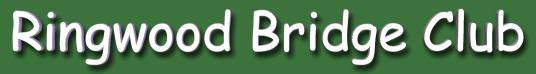 Lesson 7 The 1NT overcallIn lesson 6 we looked at overcalling with a strong hand an support for the unbid suits Today we consider how to bid a strong hand holding stops in the suit the opponents have opened,For example :- your right hand opponent opens 1H and you holdS          A Q 53H         K J 9D        Q 10 7 2C        K J 6You hold 16 points and no 5 card suit and probably 2 heart tricks.This is an idea hand for a 1NT overcall. We use the bid on any balanced hand with stops in the suit opened and 15-17 high card points.What do you do with 18-19 Points I hear you ask?First double then bid NT. The bidding may go:1H        X      Pass     2DPass   2NT With 20 points the second bid would be 3NT.Just like lessons 3 & 4 when we discussed opening 1NT and responses. It is the NT bidders partner who is in charge. If your partrner bids 1NT over a iH bid and you hould a balanced 10 + points you know you are strong enough to bid 3NT. Partner who is going to play the hand will know where the outstanding points are.With 10 +points and a 4 card malor you can use the 2C Stayman convention used in lesson 4With 0-5  points  and  a 5 card suit in D or S  you can bid 2D or 2S and the NT bidder will pass because you are in charge.The answers to lesson 6 quiz are :-This week’s quiz Your right hand opponent opens the bidding 1 Diamond what do you bid with the following hands?Your left hand opponent opens the bidding with 1D your partner bids 1NT and your left hand opponent passes. What do you bid with the following holdings?1.1Double2.11 Spade1.2Pass2.22 Spades1.21Spade2.32Hearts1.4Double2.42 ClubsHand12345SpadesA Q 6 2A Q 6 2A JA Q 6 2 A JHeartsQ J 10Q J 10K Q 6 Q 10 7 310 7 3DiamondsK J 9K J 9Q J 10 9QK J 8 6 2ClubsA 8 6A K 6K  8 7 3K Q J 6A 8 5 2Hand678910SpadesQ 8 3 9 8 3Q 9 8 3Q 8 3Q 8 3HeartsK 8 5 K 8 5K 7 5 3 K 9 7 5 3K 9 5DiamondsQ 4 2Q 4 2Q 47 2 Q 4 2ClubsK J 8 5 2K J 8 5 2A 10 8 9 5 49 6 3 2